Contact details If you would like assistance with establishing trade mark licences or an asset protection strategy, or in relation to a WET matter, please contact: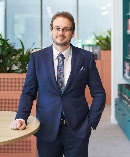 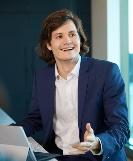 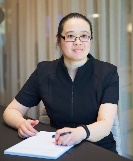 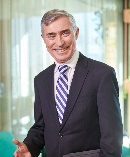 